新 书 推 荐中文书名：《如何分享一只鸡蛋：一个关于饥饿、爱与富足的真实故事》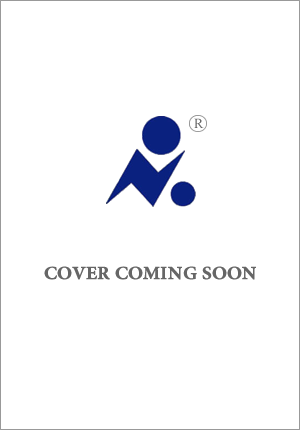 英文书名：HOW TO SHARE AN EGG: A True Story of Hunger, Love and Plenty作    者：Bonny Reichert出 版 社：Appetite代理公司：Tessler/ANA/Jessica页    数：待定出版时间：2025年1月代理地区：中国大陆、台湾审读资料：大纲类    型：传记/回忆录内容简介：本书作者是一名厨师，同时也是一位大屠杀幸存者之女，她讲述了自己与食物、父亲和家族历史之间不断发展的关系。这是一个关于匮乏与富足的故事，她通过连接过去来开辟自己的未来之路。在《如何分享一只鸡蛋》一书中，雷切特（Reichert）深入挖掘了自己对食物痴迷的根源，仔细研究了她父亲在大屠杀期间几乎挨饿的经历，以及他后来在餐饮业取得的成功。她发现，父亲与食物之间的独特关系正是她自己对食物深深热爱的核心所在。书名取自雷切特父亲的一个战争故事：1945年春天，她的父亲和表兄弟二人刚刚获得自由，两具“骨架”在德国乡间游荡，寻找食物。他们敲开一户又一户人家的门，终于找到一位德国农民愿意分给他们一些食物——两个饥饿的男孩只能吃一个鸡蛋，这迫使他们将不可分割之物分割开来，分享无法分享的东西。在这样的历史阴影下，你还能知道自己是谁吗？与父亲的经历相比，她自己生活中的琐碎小事是否还有意义？《如何分享一只鸡蛋》旨在探讨这些问题。这是一次味道深刻、对比鲜明的旅程，甜、咸、酸、苦轮番上阵，她系上围裙，讲述了一个几乎失去一切的家庭如何通过一餐一饭重新建立自我的故事。一次偶然的机会，雷切特品尝到了一碗完美的罗宋汤，从此走上了写作这本回忆录的道路。这本书既有《天生嫩骨》（Tender at the Bone）的温情，又有《血、骨和黄油》（Blood, Bones and Butter）的粗犷，作者逐章逐盘地追溯了她的烹饪之路。她不是在烤糖浆燕麦面包或捏制蓝莓veranikyas，就是在炖鱼和宰杀肉类。对于喜欢劳里·科尔文（Laurie Colwin）的《家常菜》（Home Cooking）的读者来说，他们也会看到雷切特在厨房里逐渐成长起来。她会结婚、离婚、再婚；会有孩子、男朋友和厨师学校的恶霸。她会在巴黎烧鹅肝，在柏林品尝酸樱桃，然后在前往比克瑙的路上喝伏特加壮胆。作者简介：邦妮·雷切特（Bonny Reichert）作为作家、编辑和专栏作家在杂志和报纸界工作了20多年 。她获得过许多写作和编辑奖项，包括两项国家杂志奖。40岁时，她决定追随自己的激情，报名参加了一个艰苦的厨师学校课程。她曾在一家餐厅工作，后来成为一家全国性杂货品牌的行政主厨，并通过在《环球邮报》（The Globe and Mail）上撰写美食专栏和定期专题报道与读者建立了联系。她还在多伦多大学教授一门广受欢迎的美食写作课程。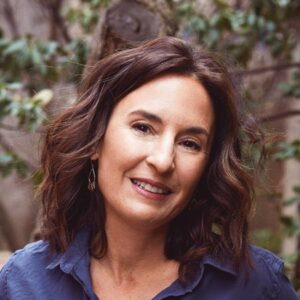 当雷切特的父亲步入90多岁高龄时，她意识到她不敢写的书就是她必须写的书。而且要快。凭借其历史背景、现代框架和对食物的关注，《如何分享一只鸡蛋》对大屠杀的遗留问题进行了全新的解读。然而，它所传达的信息并不局限于犹太读者。我们是一个由移民和难民组成的社会，他们从一个地方迁移到另一个地方，无论是出于自愿还是被迫。我们是儿孙，是父母，是叔叔阿姨。正如最近出版的烹饪回忆录《妈妈走后》（Crying in H Mart）所展示的那样，食物的故事就像森林中的河流一样流淌在我们的血脉中，始终向前，流向未来。这本回忆录讲述的就是这种普遍联系。感谢您的阅读！请将反馈信息发至：版权负责人Email：Rights@nurnberg.com.cn安德鲁·纳伯格联合国际有限公司北京代表处北京市海淀区中关村大街甲59号中国人民大学文化大厦1705室, 邮编：100872电话：010-82504106, 传真：010-82504200公司网址：http://www.nurnberg.com.cn书目下载：http://www.nurnberg.com.cn/booklist_zh/list.aspx书讯浏览：http://www.nurnberg.com.cn/book/book.aspx视频推荐：http://www.nurnberg.com.cn/video/video.aspx豆瓣小站：http://site.douban.com/110577/新浪微博：安德鲁纳伯格公司的微博_微博 (weibo.com)微信订阅号：ANABJ2002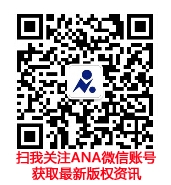 